Консультация для родителей «Семейный досуг зимой»Подготовила воспитатель: Юдина Марина АнатольевнаВзаимодействие с ребенком на прогулке может стать очень важным и продуктивным компонентом его развития. Но для многих родителей прогулки - это простое «выгуливание» ребенка, когда ему предоставляют возможность подышать свежим воздухом, подвигаться, встретиться со сверстниками.Несмотря на то, что за окном мороз, не следует засиживаться дома перед телевизором или компьютером. И без того короткие зимние дни лучше проводить на улице. Так, полезно прогуляться с ребенком по заснеженному парку или скверу, где в это время года особенно красиво, подышать свежим воздухом, покормить птиц, слепить снеговика. Если спокойные прогулки не очень привлекают ребенка, то на помощь придут санки, коньки и лыжи.Родителям на заметкуЕсли вы предпочитаете коньки, то лучше выбирать каток под открытым небом, где созданы все необходимые условия: приятная музыка, гладкая поверхность льда, работает медицинский пункт для оказания помощи в случае травмы.Катание с горки можно разнообразить всевозможными заданиями. Например, спускаясь с горки на санках, кидать снежки в мишень, собирать на спуске расставленные флажки или веточки.Планируя прогулки на лыжах, необходимо заранее продумать маршрут, чтобы не утомить ребенка.Конечно, зимой не всегда удается провести время на улице в силу погодных условий. Тогда можно найти занятие для дружной семейной компании дома, например, поиграть в настольные игры. Также можно предложить ребенку отобразить в рисунках зимние прогулки и игры. Интересными будут рассказы родителей об истории появления лыж, коньков, санок.Организуйте для ребенка и его друзей веселые игры в парке, во дворе.В качестве «инвентаря» подойдут деревья, за ними можно прятаться.Пеньки, на которые можно залезать и спрыгивать, обегать вокруг них.Включайтесь в игру сами, играйте весело с удовольствием. В ходе совместной деятельности у ребенка формируются навыки взаимодействия и общения. Использование игровых упражнений и подвижных игр, является эффективным средством формирования интереса к физической активности, что является одним из главных в укреплении и сохранении здоровья детей, приобщении их к здоровому образу жизни.Игры с детьми на улицеАнгелыПожалуй, нет ни одного взрослого, который в детстве не играл бы в снежного ангела. Покажите ребенку, как надо упереться в землю, чтобы потом повалиться назад в снежный сугроб и захлопать в снегу руками и ногами, как будто летишь; снег облепит малыша, и его одежда будет белоснежно-ангельской, а руки станут похожи на крылья. Потом помогите малышу осторожно встать, не разрушив его "ангельскую"форму. Только что выпавший снег - прекрасное пушистое ложе, и дети любят, лежа на нем, как бы парить в свежести солнечного зимнего дня.      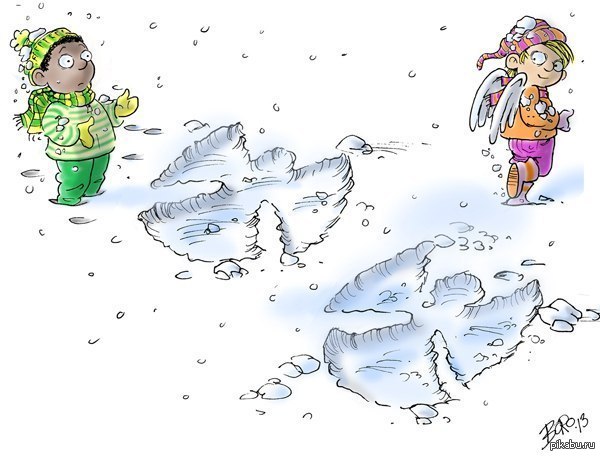 СледопытыДети любят рассматривать собственные следы на свежевыпавшем снегу. Не поленитесь найти в интернете информацию о том, как выглядят следы разных животных и птиц. После этого отправляйтесь в лес или парк и попробуйте отыскать и расшифровать следы какой-нибудь живности.                      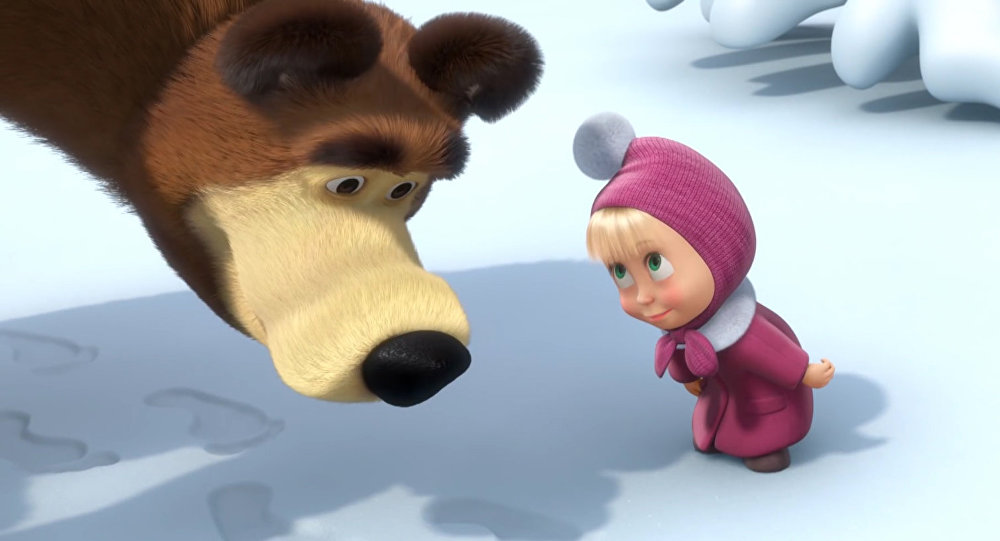 Следы снежного человекаИз картона и толстой веревки можно сделать лапы снежного человека. Оденьте их поверх зимней обуви и отправляйтесь на прогулку создавать следы снежного человека.След в следРасскажите ребенку о том, как ходят волки в стае (след в след). А после этого предложите поиграть в догонялки, но с одним условием: тот, кто догоняет, должен преследовать убегающего след в след. 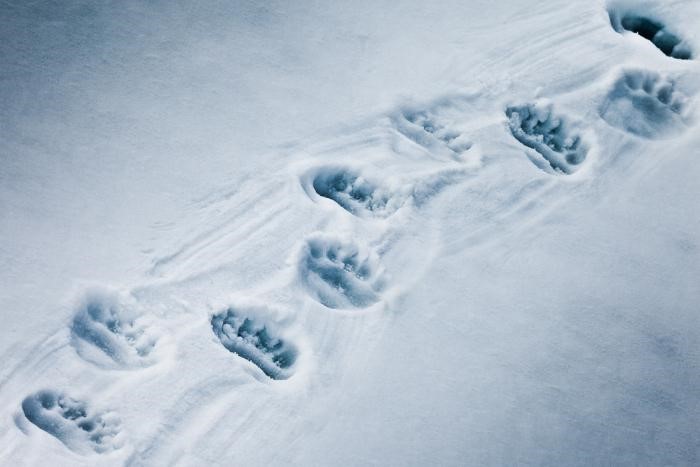 Рисование на снегу палочкойЕсли вы любите летом рисовать палочкой на сыром песке, то зимой вы можете попробовать рисовать ей на снегу. 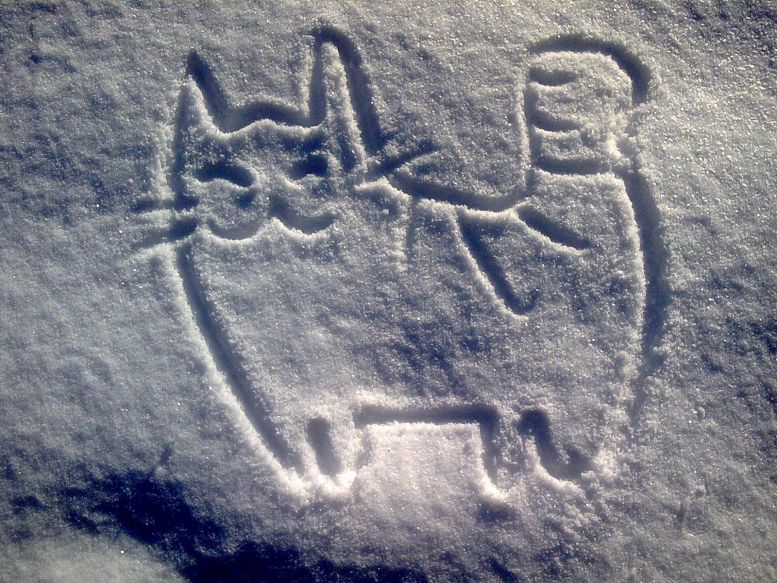 Новогодне-зимние находилкиНаходилки - развивающая игра в необычном формате. Она знакомит детей с окружающим миром, развивает восприятие, внимание и зрительную память. Да и вообще, что может быть лучше игр на свежем воздухе?Правила игры. Распечатайте бланк с картинками, вложите его в твердую папку. А теперь одевайтесь потеплей и отправляйтесь с ребенком на прогулку по зимнему, предновогоднему городу. Ваш ребенок должен будет находить все, что изображено на рисунках, и отмечать находки галочкой. Или же вы вместе все находки фотографируете и делаете дома подробный фотоотчет. 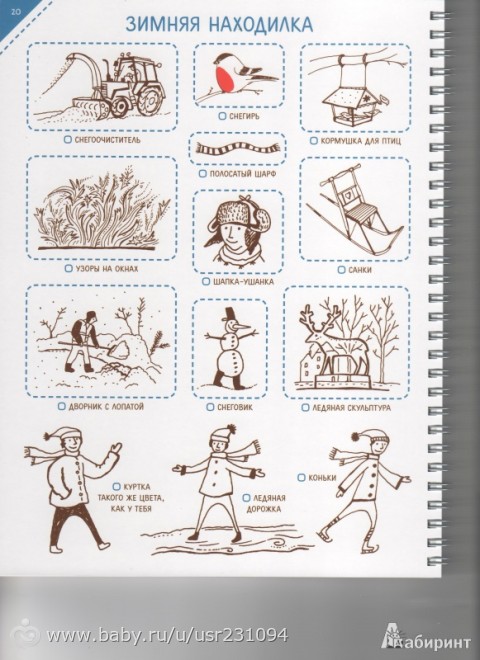 Снежные цветыПриготовьте для опыта:- соломинку,- раствор для надувания мыльных пузырейКогда облако образуется при очень низкой температуре, вместо дождевых капель пары воды сгущаются в крошечные иголочки льда; иголочки слипаются вместе, и на землю падает снег. Хлопья снега состоят из маленьких кристалликов, расположенных в форме звездочек удивительной правильности и разнообразия. Каждая звездочка делится на три, на шесть, на двенадцать частей, симметрично расположенных вокруг одной оси или точки.Нам нет нужды забираться в облака, чтобы видеть, как образуются эти снежные звездочки.Нужно только в сильный мороз выйти из дома и выдуть мыльный пузырь. Тотчас же в тонкой пленке воды появятся ледяные иголочки; они будут у нас на глазах собираться в чудесные снежные звездочки и цветы. 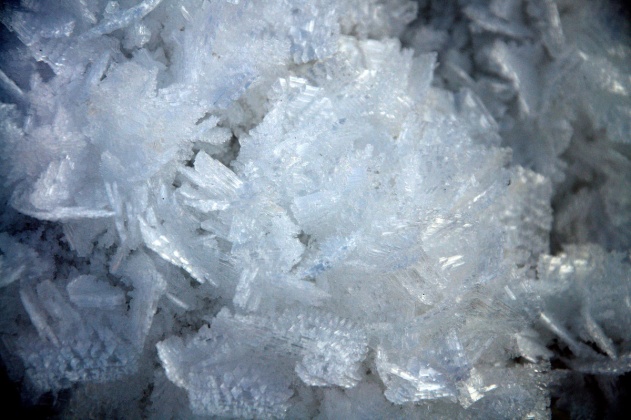 СнежинкиСнег сам по себе очень уникален! Если на улице подходящий снег, состоящий из отдельных снежинок, то дайте ребёнку лупу, чтобы он мог рассмотреть какие они все разные и красивые.Снежинку можно сфотографировать в режиме макросъёмки на тёмном фоне и получится отличное фото!                                       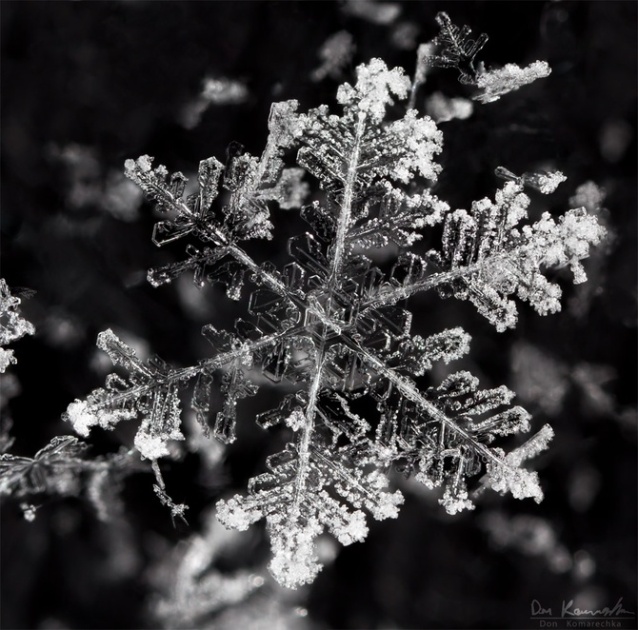 Хочется предложить родителям сформулированные семейные правила, касающиеся режима дня, закаливания, питания и других составляющих здорового образа жизни.Семейный кодекс здоровья:Каждый день начинаем с улыбки.Просыпаясь, не залёживаемся в постели, а посмотрим в окно и насладимся красотой зимнего утра.Берём холодную воду в друзья, она дарит бодрость и закалку.В детский сад, на работу - пешком в быстром темпе.Не забываем поговорить о зиме.Будем щедрыми на улыбку, никогда не унываем!В отпуск и выходные - только вместе!